Liste de fournitures pour bien travailler en  CM2Une trousse2 crayons à papier2 stylos bleus2 stylos noirs2 stylos verts2 stylos rouges1 stylo plume avec des cartouches (bleues effaçables)1 gomme1 règle plate de 20cm (à ranger dans la trousse)1 petite équerre1 compas1 effaceur1 boîte de feutres 1 boîte de crayons de couleur1 surligneur1 paire de ciseaux1 bâton de colle1 taille crayon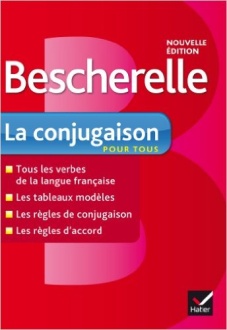 1 agenda2 boîte de mouchoirs en papier200 serviettes en papier (si votre enfant déjeune à la cantine)1 ardoise Velledades feutres Velledaun lot de criteriums jetableslivre : Bescherelle La conjugaison pour tousun dictionnaire si possible le Robert junior (pas de dictionnaire des débutants ou maxi débutant de chez Larousse)Merci de marquer le matériel au feutre indélébileNous comptons sur votre sérieux pour fournir à votre enfant, du matériel solide et pas trop tentant pour les autres. N’oubliez pas de conserver une petite réserve. Les effaceurs « souris » sont à proscrire.(Eventuellement, vous pouvez avoir une trousse à la maison et une trousse à l’école.) Passez de bonnes vacances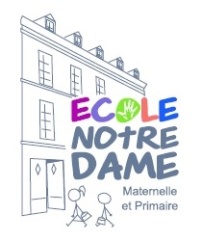 ECOLE PRIMAIRE NOTRE DAMEEtablissement Privé CatholiqueMaternelle et ElémentaireVotre enfant entrera dans la classe deMadame Véron